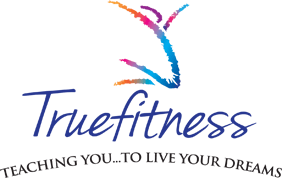 Unit 10, Portarlington Enterprise Centre, Canal Road, Portarlington, Co. LaoisMob: 086 1055051	Mob: 087 2388748Web: www.truefitness.ie	Email: info@truefitness.ieJohn Bolton (NCEFT) 	Dr. Diane Cooper (PhD)Prime Time for Middle Aged and Older Adults – A strength and fitness programme for adults over 50 years of age in LaoisPlease note: all information contained in this form will be kept private and confidentialContact InformationName: Age: Email address: Phone number: Health History InformationDo you have any of the following medical conditions or injuries?Heart condition								Yes		NoStroke										Yes		NoFamily history of heart disease						Yes		NoChest pains									Yes		NoHigh blood pressure								Yes		NoLow blood pressure								Yes		NoHigh cholesterol								Yes		NoType 1 Diabetes								Yes		NoType 2 Diabetes								Yes		NoEpilepsy									Yes		NoJoint disorders / issues							Yes		NoBone disorders / issues							Yes		NoMuscle injuries								Yes		NoBack pain									Yes		NoAsthma									Yes		NoOther medical condition(s)							Yes		NoIf you have checked “yes” to any of the above, please give relevant details here e.g. what injury do you have? What medical condition do you have? Is your medical condition a recent diagnosis? What medications are you taking for your condition? This is very important information that we need to help us give you exercise recommendations that are specific to your needs.  Have you ever been told by your doctor that you should not exercise?	Yes		NoHave you had any recent operations?						Yes		NoIf you have checked “yes” please let us know when this took place as it may have implications for your exercise sessions. Lifestyle QuestionsDo you smoke?								Yes		NoIf you have checked “yes” how many do you smoke per day? This will be relevant to our exercise recommendations for you. Do you currently take part in physical activity? 				Yes		NoIf you have checked “yes” please detail the type of physical activity you do each week so that we can get an understanding of your current level of fitness. Additional information What is your occupation? please include full-time and part-time work (we will be doing research with farmers in the near future so please let us know if you are a farmer).  Disclaimer:Exercise is not without its risks, and this or any other exercise programme may result in injury. They include but are not limited to: risk of injury, aggravation of a pre-existing condition, or adverse effects of over-exertion such as muscle strain, abnormal blood pressure, fainting, disorders of heartbeat, and very rare incidences of heart attack. The exercise instruction and advice presented are in no way intended as a substitute for medical consultation. As with any exercise programme, if at any point during your workout you begin to feel faint, dizzy or have physical discomfort, you should stop immediately and consult a physician. I have read and understood the above and I am willing to participate in the programme.Signed: 			Date: 